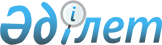 О внесении изменений в решение Уйгурского районного маслихата от 10 января 2020 года № 6-60-347 "О бюджетах сельских округов Уйгурского района на 2020-2022 годы"Решение Уйгурского районного маслихата Алматинской области от 11 августа 2020 года № 6-67-386. Зарегистрировано Департаментом юстиции Алматинской области 20 августа 2020 года № 5619
      В соответствии с пунктом 5 статьи 104 и пунктом 4 статьи 106 Бюджетного кодекса Республики Казахстан от 4 декабря 2008 года, подпунктом 1) пункта 1 статьи 6 Закона Республики Казахстан от 23 января 2001 года "О местном государственном управлении и самоуправлении в Республике Казахстан", Уйгурский районный маслихат РЕШИЛ:
      1. Внести в решение Уйгурского районного маслихата "О бюджетах сельских округов Уйгурского района на 2020-2022 годы" от 10 января 2020 года № 6-60-347 (зарегистрирован в Реестре государственной регистрации нормативных правовых актов № 5415, опубликован 28 января 2020 года в эталонном контрольном банке нормативных правовых актов Республики Казахстан) следующие изменения:
      пункты 1, 5, 6, 11, 12, 14 указанного решения изложить в новой редакции:
      "1. Утвердить бюджет Шонжынского сельского округа на 2020-2022 годы согласно приложениям 1, 2, 3 к настоящему решению соответственно, в том числе на 2020 год в следующих объемах:
      1) доходы 394109 тысяч тенге, в том числе:
      налоговые поступления 63543 тысячи тенге;
      поступления трансфертов 330566 тысяч тенге, в том числе:
      целевые текущие трансферты 111308 тысяч тенге;
      субвенции 219258 тысяч тенге;
      2) затраты 418902 тысячи тенге;
      3) чистое бюджетное кредитование 0 тенге, в том числе:
      бюджетные кредиты 0 тенге;
      погашение бюджетных кредитов 0 тенге;
      4) сальдо по операциям с финансовыми активами 0 тенге;
      5) дефицит (профицит) бюджета (-) 24793 тысячи тенге;
      6) финансирование дефицита (использование профицита) бюджета 24793 тысячи тенге.";
      "5. Утвердить бюджет Аватского сельского округа на 2020-2022 годы согласно приложениям 13, 14, 15 к настоящему решению соответственно, в том числе на 2020 год в следующих объемах:
      1) доходы 24375 тысяч тенге, в том числе:
      налоговые поступления 5012 тысяч тенге;
      поступления трансфертов 19363 тысячи тенге, в том числе:
      субвенции 19363 тысячи тенге;
      2) затраты 25276 тысяч тенге;
      3) чистое бюджетное кредитование 0 тенге, в том числе:
      бюджетные кредиты 0 тенге;
      погашение бюджетных кредитов 0 тенге;
      4) сальдо по операциям с финансовыми активами 0 тенге;
      5) дефицит (профицит) бюджета (-) 901 тысяча тенге;
      6) финансирование дефицита (использование профицита) бюджета 901 тысяча тенге.";
      "6. Утвердить бюджет Тиирменского сельского округа на 2020-2022 годы согласно приложениям 16, 17, 18 к настоящему решению соответственно, в том числе на 2020 год в следующих объемах:
      1) доходы 41884 тысячи тенге, в том числе:
      налоговые поступления 5324 тысячи тенге;
      поступления трансфертов 36560 тысяч тенге, в том числе:
      целевые текущие трансферты 12562 тысячи тенге;
      субвенции 23998 тысяч тенге;
      2) затраты 51989 тысяч тенге;
      3) чистое бюджетное кредитование 0 тенге, в том числе:
      бюджетные кредиты 0 тенге;
      погашение бюджетных кредитов 0 тенге;
      4) сальдо по операциям с финансовыми активами 0 тенге;
      5) дефицит (профицит) бюджета (-) 10105 тысяч тенге;
      6) финансирование дефицита (использование профицита) бюджета 10105 тысяч тенге.";
      "11. Утвердить бюджет Калжатского сельского округа на 2020-2022 годы согласно приложениям 31, 32, 33 к настоящему решению соответственно, в том числе на 2020 год в следующих объемах:
      1) доходы 31080 тысяч тенге, в том числе:
      налоговые поступления 4992 тысячи тенге;
      поступления трансфертов 26088 тысяч тенге, в том числе:
      целевые текущие трансферты 4876 тысяч тенге;
      субвенции 21212 тысяч тенге;
      2) затраты 32581 тысяча тенге;
      3) чистое бюджетное кредитование 0 тенге, в том числе:
      бюджетные кредиты 0 тенге;
      погашение бюджетных кредитов 0 тенге;
      4) сальдо по операциям с финансовыми активами 0 тенге;
      5) дефицит (профицит) бюджета (-) 1501 тысяча тенге;
      6) финансирование дефицита (использование профицита) бюджета 1501 тысяча тенге.";
      "12. Утвердить бюджет Бахарского сельского округа на 2020-2022 годы согласно приложениям 34, 35, 36 к настоящему решению соответственно, в том числе на 2020 год в следующих объемах:
      1) доходы 76986 тысяч тенге, в том числе:
      налоговые поступления 5102 тысячи тенге;
      поступления трансфертов 71884 тысячи тенге, в том числе:
      целевые текущие трансферты 48244 тысячи тенге;
      субвенции 23640 тысяч тенге;
      2) затраты 77143 тысячи тенге;
      3) чистое бюджетное кредитование 0 тенге, в том числе:
      бюджетные кредиты 0 тенге;
      погашение бюджетных кредитов 0 тенге;
      4) сальдо по операциям с финансовыми активами 0 тенге;
      5) дефицит (профицит) бюджета (-) 157 тысяч тенге;
      6) финансирование дефицита (использование профицита) бюджета 157 тысяч тенге.";
      "14. Утвердить бюджет Шарынского сельского округа на 2020-2022 годы согласно приложениям 40, 41, 42 к настоящему решению соответственно, в том числе на 2020 год в следующих объемах:
      1) доходы 58344 тысячи тенге, в том числе:
      налоговые поступления 8712 тысяч тенге;
      поступления трансфертов 49632 тысячи тенге, в том числе:
      целевые текущие трансферты 26516 тысяч тенге;
      субвенции 23116 тысяч тенге;
      2) затраты 58347 тысяч тенге;
      3) чистое бюджетное кредитование 0 тенге, в том числе:
      бюджетные кредиты 0 тенге;
      погашение бюджетных кредитов 0 тенге;
      4) сальдо по операциям с финансовыми активами 0 тенге;
      5) дефицит (профицит) бюджета (-) 3 тысячи тенге;
      6) финансирование дефицита (использование профицита) бюджета 3 тысячи тенге.".
      2. Приложения 1, 13, 16, 31, 34, 40 к указанному решению изложить в новой редакции согласно приложениям 1, 2, 3, 4, 5, 6 к настоящему решению.
      3. Контроль за исполнением настоящего решения возложить на постоянную комиссию Уйгурского районного маслихата "По вопросам бюджета, экономического развития, промышленности, транспорта, строительства, связи, торговли, туризма и жилья".
      4. Настоящее решение вводится в действие с 1 января 2020 года. Бюджет Шонжынского сельского округа на 2020 год Бюджет Аватского сельского округа на 2020 год Бюджет Тиирменского сельского округа на 2020 год Бюджет Калжатского сельского округа на 2020 год Бюджет Бахарского сельского округа на 2020 год Бюджет Шарынского сельского округа на 2020 год
					© 2012. РГП на ПХВ «Институт законодательства и правовой информации Республики Казахстан» Министерства юстиции Республики Казахстан
				
      Председатель сессии Уйгурского

      районного маслихата

Е. Ахметов

      Секретарь Уйгурского

      районного маслихата

Н. Есжан
Приложение 1 к решению Уйгурского районного маслихата от 11 августа 2020 года № 6-67-386Приложение 1 к решению Уйгурского районного маслихата от 10 января 2020 года № 6-60-347
Категория
Категория
Категория
Категория
 

Сумма

(тыс

тенге)
Класс
Класс
Класс
 

Сумма

(тыс

тенге)
Подкласс
Подкласс
 

Сумма

(тыс

тенге)
Наименование
 

Сумма

(тыс

тенге)
1
2
3
4
5
I. Доходы
394109
1
Налоговые поступления
63543
01
Подоходный налог
55343
2
Индивидуальный подоходный налог
55343
04
Hалоги на собственность
8146
1
Hалоги на имущество
1973
3
Земельный налог
3261
4
Hалог на транспортные средства
2912
05
Внутренние налоги на товары, работы и услуги
54
4
Сборы за ведение предпринимательской и профессиональной деятельности
54
4
Поступления трансфертов 
330566
02
Трансферты из вышестоящих органов государственного управления
330566
3
Трансферты из районного (города областного значения) бюджета
330566
Функциональная группа
Функциональная группа
Функциональная группа
Функциональная группа
Функциональная группа
 

Сумма (тысяч тенге)
Функциональная подгруппа
Функциональная подгруппа
Функциональная подгруппа
Функциональная подгруппа
 

Сумма (тысяч тенге)
Программа
Программа
Программа
 

Сумма (тысяч тенге)
Подпрограмма
Подпрограмма
 

Сумма (тысяч тенге)
Наименование 
 

Сумма (тысяч тенге)
II. Затраты
418902
01
Государственные услуги общего характера
65923
1
Представительные, исполнительные и другие органы, выполняющие общие функции государственного управления
63123
124
Аппарат акима города районного значения, села, поселка, сельского округа
63123
001
Услуги по обеспечению деятельности акима города районного значения, села, поселка, сельского округа
59330
022
Капитальные расходы государственного органа
3793
2
Финансовая деятельность
2800
124
Аппарат акима города районного значения, села, поселка, сельского округа
2800
053
Управление коммунальным имуществом города районного значения, села, поселка, сельского округа
2800
04
Образование
116595
1
Дошкольное воспитание и обучение 
116595
124
Аппарат акима города районного значения, села, поселка, сельского округа
116595
004
Дошкольное воспитание и обучение и организация медицинского обслуживания в организациях дошкольного воспитания и обучения
116595
07
Жилищно-коммунальное хозяйство
104332
3
Жилищное хозяйство
104332
124
Аппарат акима города районного значения, села, поселка, сельского округа
104332
008
Освещение улиц в населенных пунктах
28847
009
Обеспечение санитарии населенных пунктов
7400
011
Благоустройство и озеленение населенных пунктов
68085
12
Транспорт и коммуникации 
132047
1
Автомобильный транспорт 
132047
124
Аппарат акима города районного значения, села, поселка, сельского округа
132047
013
Обеспечение функционирования автомобильных дорог в городах районного значения, селах, поселках, сельских округах
2228
045
Капитальный и средний ремонт автомобильных дорог в городах районного значения, селах, поселках, сельских округах
129819
15
Трансферты
5
1
Трансферты
5
124
Аппарат акима города районного значения, села, поселка, сельского округа
5
048
Возврат неиспользованных (недоиспользованных) целевых трансфертов
5
3.Чистое бюджетное кредитование
0
Бюджетные кредиты
0
Категория 
Категория 
Категория 
Категория 
Категория 
Сумма (тысяч тенге)
Класс
Класс
Класс
Наименование
Сумма (тысяч тенге)
Подкласс
Подкласс
Подкласс
Сумма (тысяч тенге)
Программа
Программа
Сумма (тысяч тенге)
5
Погашение бюджетных кредитов
0
01
Погашение бюджетных кредитов
0
1
Погашение бюджетных кредитов, выданных из государственного бюджета
0
Категория
Категория
Категория
Категория
Категория
Сумма (тысяч тенге)
Класс
Класс
Класс
Наименование
Сумма (тысяч тенге)
Подкласс
Подкласс
Подкласс
Сумма (тысяч тенге)
Программа
Программа
Программа
Сальдо по операциям с финансовыми активами
0
Категория
Категория
Категория
Категория
Категория
Сумма (тысяч тенге)
Класс
Класс
Класс
Класс
Сумма (тысяч тенге)
Подкласс
Подкласс
Подкласс
Сумма (тысяч тенге)
Наименование
Сумма (тысяч тенге)
V. Дефицит (профицит) бюджета
-24793
VI. Финансирование дефицита (использование профицита) бюджета
24793
7
Поступления займов
0
01
Внутренние государственные займы
0
2
Договоры займа
0
03
Займы, получаемые местным исполнительным органом района (города областного значения)
0
8
Используемые остатки бюджетных средств
24793
01
Остатки бюджетных средств
24793
1
Свободные остатки бюджетных средств
24793
01
Свободные остатки бюджетных средств
24793
Функциональная группа
Функциональная группа
Функциональная группа
Функциональная группа
Функциональная группа
Сумма

(тысяч тенге)
Функциональная подгруппа
Функциональная подгруппа
Функциональная подгруппа
Функциональная подгруппа
Сумма

(тысяч тенге)
Администратор бюджетных программ
Администратор бюджетных программ
Администратор бюджетных программ
Сумма

(тысяч тенге)
Наименование
Сумма

(тысяч тенге)
16
Погашение займов
0
1
Погашение займов
0
124
Аппарат акима города районного значения, села, поселка, сельского округа
0
056
Погашение долга аппарата акима города районного значения, села, поселка, сельского округа перед вышестоящим бюджетом
0Приложение 2 к решению Уйгурского районного маслихата от 11 августа 2020 года № 6-67-386Приложение 13 к решению Уйгурского районного маслихата от 10 января 2020 года № 6-60-347
Категория
Категория
Сумма
Класс
Класс
(тысяч
Подкласс
Подкласс
тенге)
Наименование
1
2
3
4
5
I. Доходы
24375
1
Налоговые поступления
5012
01
Подоходный налог
3400
2
Индивидуальный подоходный налог
3400
04
Hалоги на собственность
1610
1
Hалоги на имущество
202
3
Земельный налог
758
4
Hалог на транспортные средства
650
05
Внутренние налоги на товары, работы и услуги
2
4
Сборы за ведение предпринимательской и профессиональной деятельности
2
4
Поступления трансфертов 
19363
02
Трансферты из вышестоящих органов государственного управления
19363
3
Трансферты из районного (города областного значения) бюджета
19363
 

Функциональная группа 
 

Функциональная группа 
 

Функциональная группа 
 

Функциональная группа 
 

Функциональная группа 
 

Сумма

(тысяч тенге)
Функциональная подгруппа 
Функциональная подгруппа 
Функциональная подгруппа 
Функциональная подгруппа 
 

Сумма

(тысяч тенге)
Программа
Программа
Программа
 

Сумма

(тысяч тенге)
Подпрограмма 
Подпрограмма 
 

Сумма

(тысяч тенге)
Наименование
 

Сумма

(тысяч тенге)
II. Затраты
25276
01
Государственные услуги общего характера
19879
1
Представительные, исполнительные и другие органы, выполняющие общие функции государственного управления
19879
124
Аппарат акима города районного значения, села, поселка, сельского округа
19879
001
Услуги по обеспечению деятельности акима города районного значения, села, поселка, сельского округа
19191
022
Капитальные расходы государственного органа
688
07
Жилищно-коммунальное хозяйство
5396
3
Жилищное хозяйство
5396
124
Аппарат акима города районного значения, села, поселка, сельского округа
5396
008
Освещение улиц в населенных пунктах
1563
009
Обеспечение санитарии населенных пунктов
633
011
Благоустройство и озеленение населенных пунктов
3200
15
Трансферты
1
1
Трансферты
1
124
Аппарат акима города районного значения, села, поселка, сельского округа
1
048
Возврат неиспользованных (недоиспользованных) целевых трансфертов
1
3.Чистое бюджетное кредитование
0
Бюджетные кредиты
0
Категория
Категория
Категория
Категория
Категория
Сумма (тысяч тенге) 
Класс 
Класс 
Класс 
Наименование
Сумма (тысяч тенге) 
Подкласс
Подкласс
Подкласс
Сумма (тысяч тенге) 
Программа
Программа
Программа
5
Погашение бюджетных кредитов
0
01
Погашение бюджетных кредитов
0
1
Погашение бюджетных кредитов, выданных из государственного бюджета
0
Категория
Категория
Категория
Категория
Категория
Сумма (тысяч тенге) 
Класс
Класс
Класс
Наименование
Сумма (тысяч тенге) 
Подкласс
Подкласс
Подкласс
Сумма (тысяч тенге) 
Программа
Программа
Программа
Сальдо по операциям с финансовыми активами
0
Категория
Категория
Категория
Категория
Категория
Сумма (тысяч тенге) 
Класс
Класс
Класс
Класс
Сумма (тысяч тенге) 
Подкласс
Подкласс
Подкласс
Сумма (тысяч тенге) 
 Наименование
Сумма (тысяч тенге) 
V. Дефицит (профицит) бюджета
-901
VI. Финансирование дефицита (использование профицита) бюджета
901
7
Поступления займов
0
01
Внутренние государственные займы
0
2
Договоры займа
0
03
Займы, получаемые местным исполнительным органом района (города областного значения)
0
8
Используемые остатки бюджетных средств
901
01
Остатки бюджетных средств
901
1
Свободные остатки бюджетных средств
901
01
Свободные остатки бюджетных средств
901
Функциональная группа
Функциональная группа
Функциональная группа
Функциональная группа
Функциональная группа
Сумма (тысяч тенге)
Функциональная подгруппа
Функциональная подгруппа
Функциональная подгруппа
Функциональная подгруппа
Сумма (тысяч тенге)
Администратор бюджетных программ
Администратор бюджетных программ
Администратор бюджетных программ
Сумма (тысяч тенге)
Наименование
Сумма (тысяч тенге)
16
Погашение займов
0
1
Погашение займов
0
124
Аппарат акима города районного значения, села, поселка, сельского округа
0
056
Погашение долга аппарата акима города районного значения, села, поселка, сельского округа перед вышестоящим бюджетом
0Приложение 3 к решению Уйгурского районного маслихата от 11 августа 2020 года № 6-67-386Приложение 16 к решению Уйгурского районного маслихата от 10 января 2020 года № 6-60-347
Категория
Категория
Категория
Категория
Сумма

(тысяч

тенге)
Класс
Класс
Класс
Сумма

(тысяч

тенге)
Подкласс
Подкласс
Сумма

(тысяч

тенге)
Наименование
Сумма

(тысяч

тенге)
1
2
3
4
5
I. Доходы
41884
1
Налоговые поступления
5324
01
Подоходный налог
3400
2
Индивидуальный подоходный налог
3400
04
Hалоги на собственность
1922
1
Hалоги на имущество
414
3
Земельный налог
858
4
Hалог на транспортные средства
650
05
Внутренние налоги на товары, работы и услуги
2
4
Сборы за ведение предпринимательской и профессиональной деятельности
2
4
Поступления трансфертов 
36560
02
Трансферты из вышестоящих органов государственного управления
36560
3
Трансферты из районного (города областного значения) бюджета
36560
 

Функциональная группа 
 

Функциональная группа 
 

Функциональная группа 
 

Функциональная группа 
 

Функциональная группа 
 

Сумма

(тысяч тенге)
Функциональная подгруппа 
Функциональная подгруппа 
Функциональная подгруппа 
Функциональная подгруппа 
 

Сумма

(тысяч тенге)
Программа
Программа
Программа
 

Сумма

(тысяч тенге)
Подпрограмма 
Подпрограмма 
 

Сумма

(тысяч тенге)
Наименование
 

Сумма

(тысяч тенге)
II. Затраты
51989
01
Государственные услуги общего характера
26980
1
Представительные, исполнительные и другие органы, выполняющие общие функции государственного управления
26980
124
Аппарат акима города районного значения, села, поселка, сельского округа
26980
001
Услуги по обеспечению деятельности акима города районного значения, села, поселка, сельского округа
26292
022
Капитальные расходы государственного органа
688
07
Жилищно-коммунальное хозяйство
12442
3
Жилищное хозяйство
12442
124
Аппарат акима города районного значения, села, поселка, сельского округа
12442
008
Освещение улиц в населенных пунктах
9232
009
Обеспечение санитарии населенных пунктов
710
011
Благоустройство и озеленение населенных пунктов
2500
13
Прочие
5062
9
Прочие
5062
124
Аппарат акима города районного значения, села, поселка, сельского округа
5062
040
Реализация мероприятий для решения вопросов обустройства населенных пунктов в реализацию мер по содействию экономическому развитию регионов в рамках Государственной программы развития регионов до 2025 года
5062
15
Трансферты
7505
1
Трансферты
7505
124
Аппарат акима города районного значения, села, поселка, сельского округа
7505
048
Возврат неиспользованных (недоиспользованных) целевых трансфертов
7505
3.Чистое бюджетное кредитование
0
Бюджетные кредиты
0
Категория
Категория
Категория
Категория
Категория
Сумма (тысяч тенге) 
Класс 
Класс 
Класс 
Наименование
Сумма (тысяч тенге) 
Подкласс
Подкласс
Подкласс
Сумма (тысяч тенге) 
Программа
Программа
Программа
5
Погашение бюджетных кредитов
0
01
Погашение бюджетных кредитов
0
1
Погашение бюджетных кредитов, выданных из государственного бюджета
0
Категория
Категория
Категория
Категория
Категория
Сумма (тысяч тенге) 
Класс
Класс
Класс
Наименование
Сумма (тысяч тенге) 
Подкласс
Подкласс
Подкласс
Сумма (тысяч тенге) 
Программа
Программа
Программа
Сальдо по операциям с финансовыми активами
0
Категория
Категория
Категория
Категория
Категория
Сумма (тысяч тенге) 
Класс
Класс
Класс
Класс
Сумма (тысяч тенге) 
Подкласс
Подкласс
Подкласс
Сумма (тысяч тенге) 
 Наименование
Сумма (тысяч тенге) 
V. Дефицит (профицит) бюджета
-10105
VI. Финансирование дефицита (использование профицита) бюджета
10105
7
Поступления займов
0
01
Внутренние государственные займы
0
2
Договоры займа
0
03
Займы, получаемые местным исполнительным органом района (города областного значения)
0
8
Используемые остатки бюджетных средств
10105
01
Остатки бюджетных средств
10105
1
Свободные остатки бюджетных средств
10105
01
Свободные остатки бюджетных средств
10105
Функциональная группа
Функциональная группа
Функциональная группа
Функциональная группа
Функциональная группа
Сумма (тысяч тенге)
Функциональная подгруппа
Функциональная подгруппа
Функциональная подгруппа
Функциональная подгруппа
Сумма (тысяч тенге)
Администратор бюджетных программ
Администратор бюджетных программ
Администратор бюджетных программ
Сумма (тысяч тенге)
Наименование
Сумма (тысяч тенге)
16
Погашение займов
0
1
Погашение займов
0
124
Аппарат акима города районного значения, села, поселка, сельского округа
0
056
Погашение долга аппарата акима города районного значения, села, поселка, сельского округа перед вышестоящим бюджетом
0Приложение 4 к решению Уйгурского районного маслихата от 11 августа 2020 года № 6-67-386Приложение 31 к решению Уйгурского районного маслихата от 10 января 2020 года № 6-60-347
Категория
Категория
Категория
Категория
Сумма

(тысяч тенге)
Класс
Класс
Класс
Сумма

(тысяч тенге)
 Подкласс
 Подкласс
Сумма

(тысяч тенге)
Наименование
Сумма

(тысяч тенге)
1
2
3
4
5
I. Доходы
31080
1
Налоговые поступления
4992
01
Подоходный налог
3400
2
Индивидуальный подоходный налог
3400
04
Hалоги на собственность
1590
1
Hалоги на имущество
282
3
Земельный налог
1158
4
Hалог на транспортные средства
150
05
Внутренние налоги на товары, работы и услуги
2
4
Сборы за ведение предпринимательской и профессиональной деятельности
2
4
Поступления трансфертов 
26088
02
Трансферты из вышестоящих органов государственного управления
26088
3
Трансферты из районного (города областного значения) бюджета
26088
 

Функциональная группа
 

Функциональная группа
 

Функциональная группа
 

Функциональная группа
 

Функциональная группа
 

Функциональная группа
 

Сумма

(тысяч тенге)
Функциональная подгруппа
Функциональная подгруппа
Функциональная подгруппа
Функциональная подгруппа
Функциональная подгруппа
 

Сумма

(тысяч тенге)
Программа 
Программа 
Программа 
 

Сумма

(тысяч тенге)
Подпрограмма
Подпрограмма
Подпрограмма
 

Сумма

(тысяч тенге)
Наименование 
Наименование 
 

Сумма

(тысяч тенге)
II. Затраты
II. Затраты
32581
01
Государственные услуги общего характера
Государственные услуги общего характера
21168
1
Представительные, исполнительные и другие органы, выполнящие общие функции государственного управления
Представительные, исполнительные и другие органы, выполнящие общие функции государственного управления
21168
124
Аппарат акима города районного значения, села, поселка, сельского округа
Аппарат акима города районного значения, села, поселка, сельского округа
21168
001
Услуги по обеспечению деятельности акима города районного значения, села, поселка, сельского округа
Услуги по обеспечению деятельности акима города районного значения, села, поселка, сельского округа
20480
022
Капитальные расходы государственного органа
Капитальные расходы государственного органа
688
07
Жилищно-коммунальное хозяйство
Жилищно-коммунальное хозяйство
6536
3
Жилищное хозяйство
Жилищное хозяйство
6536
124
Аппарат акима города районного значения, села, поселка, сельского округа
Аппарат акима города районного значения, села, поселка, сельского округа
6536
008
Освещение улиц в населенных пунктах
Освещение улиц в населенных пунктах
1352
009
Обеспечение санитарии населенных пунктов
Обеспечение санитарии населенных пунктов
684
011
Благоустройство и озеленение населенных пунктов
Благоустройство и озеленение населенных пунктов
4500
13
Прочие
Прочие
4876
9
Прочие
Прочие
4876
124
Аппарат акима города районного значения, села, поселка, сельского округа
Аппарат акима города районного значения, села, поселка, сельского округа
4876
040
Реализация мероприятий для решения вопросов обустройства населенных пунктов в реализацию мер по содействию экономическому развитию регионов в рамках Государственной программы развития регионов до 2025 года
Реализация мероприятий для решения вопросов обустройства населенных пунктов в реализацию мер по содействию экономическому развитию регионов в рамках Государственной программы развития регионов до 2025 года
4876
15
Трансферты
Трансферты
1
1
Трансферты
Трансферты
1
124
Аппарат акима города районного значения, села, поселка, сельского округа
Аппарат акима города районного значения, села, поселка, сельского округа
1
048
Возврат неиспользованных (недоиспользованных) целевых трансфертов
Возврат неиспользованных (недоиспользованных) целевых трансфертов
1
3.Чистое бюджетное кредитование
3.Чистое бюджетное кредитование
0
Бюджетные кредиты
Бюджетные кредиты
0
Категория
Категория
Категория
Категория
Сумма (тысяч тенге)
Класс
Класс
Класс
Сумма (тысяч тенге)
Подкласс
Подкласс
Сумма (тысяч тенге)
Наименование
Сумма (тысяч тенге)
5
Погашение бюджетных кредитов
0
01
Погашение бюджетных кредитов
0
1
Погашение бюджетных кредитов, выданных из государственного бюджета
0
Функциональная группа
Функциональная группа
Функциональная группа
Функциональная группа
Функциональная группа
Сумма (тысяч тенге)
Функциональная подгруппа
Функциональная подгруппа
Функциональная подгруппа
Функциональная подгруппа
Сумма (тысяч тенге)
Администратор бюджетных программ
Администратор бюджетных программ
Администратор бюджетных программ
Сумма (тысяч тенге)
Программа
Программа
Сумма (тысяч тенге)
Наименование
Сумма (тысяч тенге)
Сальдо по операциям с финансовыми активами
0
Категория
Категория
Категория
Категория
Сумма (тысяч тенге)
Класс
Класс
Класс
Сумма (тысяч тенге)
Подкласс
Подкласс
Сумма (тысяч тенге)
Наименование
Сумма (тысяч тенге)
V. Дефицит (профицит) бюджета
-1501
VI. Финансирование дефицита (использование профицита) бюджета
1501
7
Поступления займов
0
01
Внутренние государственные займы
0
2
Договоры займа
0
03
Займы, получаемые местным исполнительным органом района (города областного значения)
0
8
Используемые остатки бюджетных средств
1501
01
Остатки бюджетных средств
1501
1
Свободные остатки бюджетных средств
1501
01
Свободные остатки бюджетных средств
1501
Функциональная группа
Функциональная группа
Функциональная группа
Функциональная группа
Функциональная группа
Сумма (тысяч тенге)
Функциональная подгруппа
Функциональная подгруппа
Функциональная подгруппа
Функциональная подгруппа
Сумма (тысяч тенге)
Администратор бюджетных программ
Администратор бюджетных программ
Администратор бюджетных программ
Сумма (тысяч тенге)
Программа
Программа
Сумма (тысяч тенге)
Наименование
Сумма (тысяч тенге)
16
Погашение займов
0
1
Погашение займов
0
124
Аппарат акима города районного значения, села, поселка, сельского округа
0
056
Погашение долга аппарата акима города районного значения, села, поселка, сельского округа перед вышестоящим бюджетом
0Приложение 5 к решению Уйгурского районного маслихата от 11 августа 2020 года № 6-67-386Приложение 34 к решению Уйгурского районного маслихата от 10 января 2020 года № 6-60-347
Категория
Категория
Категория
Категория
Сумма

(тысяч тенге)
Класс
Класс
Класс
Сумма

(тысяч тенге)
 Подкласс
 Подкласс
Сумма

(тысяч тенге)
Наименование
Сумма

(тысяч тенге)
1
2
3
4
5
I. Доходы
76986
1
Налоговые поступления
5102
01
Подоходный налог
3900
2
Индивидуальный подоходный налог
3900
04
Hалоги на собственность
1200
1
Hалоги на имущество
412
3
Земельный налог
638
4
Hалог на транспортные средства
150
05
Внутренние налоги на товары, работы и услуги
2
4
Сборы за ведение предпринимательской и профессиональной деятельности
2
4
Поступления трансфертов 
71884
02
Трансферты из вышестоящих органов государственного управления
71884
3
Трансферты из районного (города областного значения) бюджета
71884
 

Функциональная группа
 

Функциональная группа
 

Функциональная группа
 

Функциональная группа
 

Функциональная группа
 

Сумма

(тысяч тенге)
Функциональная подгруппа
Функциональная подгруппа
Функциональная подгруппа
Функциональная подгруппа
 

Сумма

(тысяч тенге)
Программа
Программа
Программа
 

Сумма

(тысяч тенге)
Подпрограмма
Подпрограмма
 

Сумма

(тысяч тенге)
Наименование
 

Сумма

(тысяч тенге)
II. Затраты
77143
01
Государственные услуги общего характера
21080
1
Представительные, исполнительные и другие органы, выполняющие общие функции государственного управления
21080
124
Аппарат акима города районного значения, села, поселка, сельского округа
21080
001
Услуги по обеспечению деятельности акима города районного значения, села, поселка, сельского округа
20392
022
Капитальные расходы государственного органа
688
04
Образование
44842
1
Дошкольное воспитание и обучение 
41452
124
Аппарат акима города районного значения, села, поселка, сельского округа
41452
004
Дошкольное воспитание и обучение и организация медицинского обслуживания в организациях дошкольного воспитания и обучения
41452
2
Дошкольное воспитание и обучение
3390
124
Аппарат акима города районного значения, села, поселка, сельского округа
3390
005
Организация бесплатного подвоза учащихся до ближайшей школы и обратно в сельской местности
3390
07
Жилищно-коммунальное хозяйство
4272
3
Жилищное хозяйство
4272
124
Аппарат акима города районного значения, села, поселка, сельского округа
4272
008
Освещение улиц в населенных пунктах
535
009
Обеспечение санитарии населенных пунктов
953
011
Благоустройство и озеленение населенных пунктов
2784
13
Прочие
6792
9
Прочие
6792
124
Аппарат акима города районного значения, села, поселка, сельского округа
6792
040
Реализация мероприятий для решения вопросов обустройства населенных пунктов в реализацию мер по содействию экономическому развитию регионов в рамках Государственной программы развития регионов до 2025 года
6792
15
Трансферты
157
1
Трансферты
157
124
Аппарат акима города районного значения, села, поселка, сельского округа
157
048
Возврат неиспользованных (недоиспользованных) целевых трансфертов
157
3.Чистое бюджетное кредитование
0
Бюджетные кредиты
0
 

Категория
 

Категория
 

Категория
 

Категория
Сумма (тысяч тенге)
Класс
Класс
Класс
Сумма (тысяч тенге)
Подкласс
Подкласс
Сумма (тысяч тенге)
Наименование
Сумма (тысяч тенге)
5
Погашение бюджетных кредитов
0
01
Погашение бюджетных кредитов
0
1
Погашение бюджетных кредитов, выданных из государственного бюджета
0
Функциональная группа
Функциональная группа
Функциональная группа
Функциональная группа
Функциональная группа
Сумма (тысяч тенге)
Функциональная подгруппа
Функциональная подгруппа
Функциональная подгруппа
Функциональная подгруппа
Сумма (тысяч тенге)
Администратор бюджетных программ
Администратор бюджетных программ
Администратор бюджетных программ
Сумма (тысяч тенге)
Программа
Программа
Сумма (тысяч тенге)
Наименование
Сумма (тысяч тенге)
Сальдо по операциям с финансовыми активами
0
Категория
Категория
Категория
Категория
Сумма (тысяч тенге)
Класс
Класс
Класс
Сумма (тысяч тенге)
Подкласс
Подкласс
Сумма (тысяч тенге)
Наименование
Сумма (тысяч тенге)
V. Дефицит (профицит) бюджета
-157
VI. Финансирование дефицита (использование профицита) бюджета
157
7
Поступления займов
0
01
Внутренние государственные займы
0
2
Договоры займа
0
03
Займы, получаемые местным исполнительным органом района (города областного значения)
0
8
Используемые остатки бюджетных средств
157
01
Остатки бюджетных средств
157
1
Свободные остатки бюджетных средств
157
01
Свободные остатки бюджетных средств
157
Функциональная группа
Функциональная группа
Функциональная группа
Функциональная группа
Функциональная группа
Сумма (тысяч тенге)
Функциональная подгруппа
Функциональная подгруппа
Функциональная подгруппа
Функциональная подгруппа
Сумма (тысяч тенге)
Администратор бюджетных программ
Администратор бюджетных программ
Администратор бюджетных программ
Сумма (тысяч тенге)
Программа
Программа
Сумма (тысяч тенге)
Наименование
Сумма (тысяч тенге)
16
Погашение займов
0
1
Погашение займов
0
124
Аппарат акима города районного значения, села, поселка, сельского округа
0
056
Погашение долга аппарата акима города районного значения, села, поселка, сельского округа перед вышестоящим бюджетом
0Приложение 6 к решению Уйгурского районного маслихата от 11 августа 2020 года № 6-67-386Приложение 40 к решению Уйгурского районного маслихата от 10 января 2020 года № 6-60-347
Категория
Категория
Категория
Категория
Сумма

(тысяч

тенге)
Класс
Класс
Класс
Сумма

(тысяч

тенге)
Подкласс
Подкласс
Сумма

(тысяч

тенге)
Наименование
Сумма

(тысяч

тенге)
1
2
3
4
5
I. Доходы
58344
1
Налоговые поступления
8712
01
Подоходный налог
6900
2
Индивидуальный подоходный налог
6900
04
Hалоги на собственность
1810
1
Hалоги на имущество
352
3
Земельный налог
808
4
Hалог на транспортные средства
650
05
Внутренние налоги на товары, работы и услуги
2
4
Сборы за ведение предпринимательской и профессиональной деятельности
2
4
Поступления трансфертов 
49632
02
Трансферты из вышестоящих органов государственного управления
49632
3
Трансферты из районного (города областного значения) бюджета
49632
 

Функциональная группа 
 

Функциональная группа 
 

Функциональная группа 
 

Функциональная группа 
 

Функциональная группа 
 

Сумма

(тысяч тенге)
Функциональная подгруппа 
Функциональная подгруппа 
Функциональная подгруппа 
Функциональная подгруппа 
 

Сумма

(тысяч тенге)
Программа
Программа
Программа
 

Сумма

(тысяч тенге)
Подпрограмма
Подпрограмма
 

Сумма

(тысяч тенге)
Наименование
 

Сумма

(тысяч тенге)
II. Затраты
58347
01
Государственные услуги общего характера
23226
1
Представительные, исполнительные и другие органы, выполняющие общие функции государственного управления
23226
124
Аппарат акима города районного значения, села, поселка, сельского округа
23226
001
Услуги по обеспечению деятельности акима города районного значения, села, поселка, сельского округа
22538
022
Капитальные расходы государственного органа
688
04
Образование
13714
1
Дошкольное воспитание и обучение
13714
124
Аппарат акима города районного значения, села, поселка, сельского округа
13714
004
Дошкольное воспитание и обучение и организация медицинского обслуживания в организациях дошкольного воспитания и обучения
13714
07
Жилищно-коммунальное хозяйство
8602
3
Жилищное хозяйство
8602
124
Аппарат акима города районного значения, села, поселка, сельского округа
8602
008
Освещение улиц в населенных пунктах
1042
009
Обеспечение санитарии населенных пунктов
1800
011
Благоустройство и озеленение населенных пунктов
5760
13
Прочие
12802
9
Прочие
12802
124
Аппарат акима города районного значения, села, поселка, сельского округа
12802
040
Реализация мероприятий для решения вопросов обустройства населенных пунктов в реализацию мер по содействию экономическому развитию регионов в рамках Государственной программы развития регионов до 2025 года
12802
15
Трансферты
3
1
Трансферты
3
124
Аппарат акима города районного значения, села, поселка, сельского округа
3
048
Возврат неиспользованных (недоиспользованных) целевых трансфертов
3
3.Чистое бюджетное кредитование
0
Бюджетные кредиты
0
Категория
Категория
Категория
Категория
Категория
Сумма (тысяч тенге) 
Класс 
Класс 
Класс 
Наименование
Сумма (тысяч тенге) 
Подкласс
Подкласс
Подкласс
Сумма (тысяч тенге) 
Программа
Программа
Программа
5
Погашение бюджетных кредитов
0
01
Погашение бюджетных кредитов
0
1
Погашение бюджетных кредитов, выданных из государственного бюджета
0
Категория
Категория
Категория
Категория
Категория
Сумма (тысяч тенге) 
Класс
Класс
Класс
Наименование
Сумма (тысяч тенге) 
Подкласс
Подкласс
Подкласс
Сумма (тысяч тенге) 
Программа
Программа
Программа
Сальдо по операциям с финансовыми активами
0
Категория
Категория
Категория
Категория
Категория
Сумма (тысяч тенге) 
Класс
Класс
Класс
Класс
Сумма (тысяч тенге) 
Подкласс
Подкласс
Подкласс
Сумма (тысяч тенге) 
 Наименование
Сумма (тысяч тенге) 
V. Дефицит (профицит) бюджета
-3
VI. Финансирование дефицита (использование профицита) бюджета
3
7
Поступления займов
0
01
Внутренние государственные займы
0
2
Договоры займа
0
03
Займы, получаемые местным исполнительным органом района (города областного значения)
0
8
Используемые остатки бюджетных средств
3
01
Остатки бюджетных средств
3
1
Свободные остатки бюджетных средств
3
01
Свободные остатки бюджетных средств
3
Функциональная группа
Функциональная группа
Функциональная группа
Функциональная группа
Функциональная группа
Сумма (тысяч тенге)
Функциональная подгруппа
Функциональная подгруппа
Функциональная подгруппа
Функциональная подгруппа
Сумма (тысяч тенге)
Администратор бюджетных программ
Администратор бюджетных программ
Администратор бюджетных программ
Сумма (тысяч тенге)
Наименование
Сумма (тысяч тенге)
16
Погашение займов
0
1
Погашение займов
0
124
Аппарат акима города районного значения, села, поселка, сельского округа
0
056
Погашение долга аппарата акима города районного значения, села, поселка, сельского округа перед вышестоящим бюджетом
0